ANALISIS PENGARUH CURRENT RATIO, FIRM SIZE, DAN ASSETS TANGIBILITY TERHADAP RETURN ON ASSET DENGAN DEBT TO TOTAL ASSET SEBAGAI VARIABEL INTERVENING(Studi pada Perusahaan Sektor Pertambangan yang Terdaftar di BEI Tahun 2008-2011)Anisa NursatyaniProf. Dr. Sugeng Wahyudi, M.M.Muhamad Syaichu, S.E., M.Si.ABSTRACTThis study to examine the effect of Current Ratio (CR), firm size, and assets tangibility to Return on Assets (ROA) with Debt to Total Assets (DTA) as an intervening variable. Object studies at mining companies listed on Indonesia Stock Exchange during 2008-2011.Sampling technique using purposive sampling method based on particular criteria which was appropriate with research purposes. This study use 15 mining companies. Methods of data analysis using multiple linear regression analysis, path analysis, and Sobel test.The results show Debt to Total Asset (DTA), Current Ratio (CR), and assets tangibility have negative effect on Return on Assets (ROA), but firm size has not effect on Return on Assets (ROA). Current Ratio (CR) has negative effect on Debt to Total Assets (DTA), but firm size and asset tangibility have not effect on Debt to Total Assets (DTA). Debt to Total Assets (DTA) is able to mediate relationship between Current Ratio (CR) to Return on Assets (ROA), but is not able to mediate relationship between firm size and assets tangibility to Return on Asset (ROA).Keywords :	Debt to Total Assets (DTA), Current Ratio (CR), firm size, assets  tangibility, Return on Assets (ROA)1. PENDAHULUAN1.1 Latar Belakang PenelitianKinerja perusahaan merupakan suatu gambaran tentang kondisi keuangan yang dianalisis dengan alat-alat analisis keuangan.Dengan melihat kinerja keuangan dapat diketahui mengenai baik buruknya keadaan keuangan suatu perusahaan yang mencerminkan prestasi kerja dalam periode tertentu.Kinerja perusahaan merupakan ukuran tingkat keberhasilan manajemen dalam mengelola sumber daya keuangan sebagai upaya untuk menciptakan nilai bagi pemegang saham.Dalam menilai kinerja keuangan perusahaan dapat digunakan suatu ukuran atau tolak ukur tertentu.Analisis profitabilitas dapat digunakan sebagai tolak ukur menilai kinerja keuangan perusahaan.Return on Asset (ROA) merupakan salah satu rasio profitabilitas yang digunakan untuk menilai pemanfaatan sumber daya perusahaan dan kekuatan keuangannya, dimana semakin besar laba maka akan tercapai tujuan perusahaan yaitu kemakmuran pemegang saham. ROA digunakan untuk mengukur efektivitas keseluruhan dalam menghasilkan laba melalui aktiva yang tersedia (Horne dan Wachowicz, 2005).ROA yang semakin besar menunjukkan kinerja perusahaan semakin baik karena tingkat pengembalian atau return semakin besar.Sejumlah variabel yang diprediksi berpotensi mempengaruhi Return on Asset (ROA) perusahaan adalah variabel Debt to Total Asset (DTA), Current Ratio (CR), firm size, dan assets tangibility. Debt to Total Asset (DTA) merupakan rasio antara total hutang baik itu hutang jangka panjang maupun hutang jangka pendek terhadap total aktiva. DTA menunjukkan persentase aktiva perusahaan yang didukung oleh pendanaan hutang (Horne dan Wachowicz, 2005).DTA digunakan untuk mengukur seberapa besar aktiva perusahaan dibiayai oleh hutang.Semakin tinggi DTA maka semakin tinggi risiko kebangkrutan karena beban yang harus ditanggung saat menggunakan hutang lebih besar.Hal ini menunjukkan DTA berpengaruh negatif terhadap ROA.Current Ratio (CR) merupakan salah satu rasio likuiditas yang bertujuan untuk mengukur kemampuan perusahaan dalam memenuhi kewajiban jangka pendek.CR menunjukkan sejauh mana aktiva lancar menutupi kewajiban-kewajiban lancar (Harahap, 2002). Semakin tinggi CR berarti tingkat likuiditas suatu perusahaan semakin baik, namun juga mengindikasikan adanya dana yang menganggur sehingga akan mengurangi tingkat profitabilitas perusahaan. Hal ini menunjukkan CR berpengaruh negatif terhadap ROA.Firm size adalah ukuran perusahaan yang merupakan cerminan dari besarnya kekayaan perusahaan (Mas’ud, 2009).Semakin besar firm size maka semakin besar jumlah kekayaan perusahaan yang dapat digunakan untuk menunjang kegiatan operasionalnya. Apabila kegiatan operasional perusahaan berjalan dengan lebih baik maka produk yang dihasilkan akan lebih banyak sehingga mampu menghasilkan penjualan tinggi dan profitabilitas yang lebih tinggi pula. Hal ini menunjukkan firm size berpengaruh positif terhadap ROA.Assets tangibility atau struktur aktiva merupakan perbandingan antara aktiva tetap dengan total aktiva.Struktur aktiva mencerminkan seberapa besar aktiva tetap mendominasi komposisi kekayaan yang dimiliki perusahaan (Mas’ud, 2009).Assets tangibility menentukan berapa besar alokasi untuk masing-masing komponen aktiva, baik aktiva lancar maupun aktiva tetap.Semakin besar rasio assets tangibility mengindikasikan ketidakefisienan dalam memanfaatkan modal kerja.Hal ini menunjukkan assets tangibility berpengaruh negatif terhadap ROA.Data rata-rata ROA, DTA, CR, firm size, dan assets tangibility perusahaan sektor pertambangan yang terdaftar di BEI tahun 2008-2011 berdasarkan laporan keuangan IDX sebagai berikut :Tabel 1.1Rata-Rata ROA, DTA, CR, Firm Size, dan Assets Tangibility padaPerusahaan Sektor Pertambangan yang Terdaftar di BEI Tahun 2008-2011Sumber : Laporan Keuangan IDX 2008-2011 (diolah)Data pada Tabel 1.2 menunjukkan fenomena gap yang terjadi adalah rata-rata CR tahun 2009 menurun dari 268,05% menjadi 209,74% sedangkan rata-rata ROA tahun 2009 juga mengalami penurunan dari 6,95% menjadi 1,90%. Hal ini tidak relevan dengan teori bahwa CR berpengaruh negatif terhadap ROA. Rata-rata firm size tahun 2009 meningkat dari 13,63 menjadi 13,70 sedangkan rata-rata ROA tahun 2009 mengalami penurunan dari 6,95% menjadi 1,90%. Rata-rata firm size tahun 2011 meningkat dari 13,97 menjadi 14,34 sedangkan rata-rata ROA tahun 2011 mengalami penurunan dari 8,06% menjadi 6,92%. Hal ini tidak relevan dengan teori bahwa firm size berpengaruh positif terhadap ROA. Rata-rata assets tangibility tahun 2011 turun dari 27,82% menjadi 27,45% sedangkan rata-rata ROA tahun 2011 juga mengalami penurunan dari 8,06% menjadi 6,92%. Hal ini tidak relevan dengan teori bahwa assets tangibility berpengaruh negatif terhadap ROA.Terdapat beberapa penelitian yang berkaitan dengan pengukuran pengaruhDebt to Total Asset (DTA), Current Ratio (CR), firm size, dan assets tangibility terhadap Return on Asset (ROA). Penelitian Khatab dkk (2011) dan Salawu dkk (2012) menunjukkan bahwa DTA berpengaruh positif terhadap ROA.Penelitian Mohamad dan Saad (2010) dan Chinaemerem dan Anthony (2012) menunjukkan bahwa DTA berpengaruh negatif terhadap ROA.Penelitian Alzahrani (2012) menunjukkan bahwa DTA tidak berpengaruh terhadap ROA.Penelitian Azam dan Haider (2011) menunjukkan bahwa CR berpengaruh positif terhadap ROA.Penelitian Liargovas dan Skandalis (2010), dan Mohamad dan Saad (2010) menunjukkan bahwa CR berpengaruh negatif terhadap ROA.Penelitian Azhagaiah dan Gavoury (2011) menunjukkan bahwa CR berpengaruh negarif signifikan terhadap ROA perusahaan ukuran menengah dan keseluruhan perusahaan, namun CR tidak berpengaruh pada perusahaan ukuran kecil dan besar.Penelitian Dogan (2013) menunjukkan bahwa firm size berpengaruh positif terhadap ROA.Penelitian Salawu dkk (2012) menunjukkan bahwa firm size berpengaruh negatif terhadap ROA.Penelitian Coleman dan Osei (2008) dan Salawu dkk (2012) menunjukkan bahwa assets tangibility berpengaruh positif terhadap ROA.Penelitian Liargovas dan Skandalis (2010) dan Chinaemerem dan Anthony (2012) menunjukkan bahwa assets tangibility berpengaruh negatif terhadap ROA.Terdapat pula beberapa penelitian yang berkaitan dengan pengukuran pengaruh Current Ratio (CR), firm size, dan assets tangibility terhadap Debt to Total Asset (DTA).Penelitian Liao (2008) menunjukkan bahwa CR berpengaruh positif terhadap DTA. Penelitian Najjar dan Petrov (2011), Sheikh dan Wang (2011), dan Hossain dan Ali (2012) menunjukkan bahwa CR berpengaruh negatif terhadap DTA. Penelitian Sheikh dan Wang (2011) menunjukkan bahwa firm size berpengaruh positif terhadap DTA. Penelitian Liao (2008) menunjukkan bahwa firm size berpengaruh negatif terhadap DTA. Penelitian Hossain dan Ali (2012) menunjukkan bahwa firm size tidak berpengaruh terhadap DTA. Penelitian Liao (2008), Indrajaya dkk (2011), dan Najjar dan Petrov (2011) menunjukkan bahwa assets tangibility berpengaruh positif terhadap DTA. Penelitian Sheikh dan Wang (2011) dan Hossain dan Ali (2012) menunjukkan bahwa assets tangibility berpengaruh negatif terhadap DTA. Penelitian Lim (2012) menunjukkan bahwa assets tangibility tidak berpengaruh terhadap DTA.Penelitian ini akan menguji DTA yang dijadikan sebagai variabel intervening antara variabel independen CR, firm size, dan assets tangibility dengan variabel dependen ROA. Masih adanya kesenjangan hasil penelitian yang menguji pengaruh CR, firm size, dan assets tangibility terhadap ROA dan adanya hasil penelitian terdahulu yang menunjukkan pengaruh CR, firm size, dan assets tangibility terhadap DTA menyebabkan penelitian ini menduga CR, firm size, dan assets tangibility berpengaruh tidak langsung terhadap ROA melalui DTA.1.2 Perumusan MasalahBerdasarkan uraian pada latar belakang masalah maka dapat dirumuskan permasalahan yaitu adanya perbedaan pengaruh Debt to Total Asset (DTA), Current Ratio (CR), firm size, dan assets tangibility terhadap Return on Asset (ROA), adanya perbedaan pengaruh Current Ratio (CR), firm size, dan assets tangibility terhadap Debt to Total Asset (DTA), dan apakah Debt to Total Asset (DTA) dapat memediasi pengaruh Current Ratio (CR), firm size, dan assets tangibility terhadap Return on Asset (ROA). 2. TELAAH PUSTAKA 2.1 Landasan Teori2.1.1 Trade-Off Theory	Trade-off theory yaitu perusahaan akan berhutang sampai pada tingkat hutang tertentu, dimana penghematan pajak dari tambahan hutang sama dengan biaya kesulitan keuangan(Myers dan Brealy, 1991). Penggunaan hutang akan meningkatkan nilai perusahaan namun hanya sampai titik tertentu. Setelah titik tersebut, penggunaan hutang tidak sebanding dengan kenaikan biaya financial distress dan agency problem.Semakin banyak hutang semakin tinggi risiko kebangkrutan karena beban yang harus ditanggung saat menggunakan hutang semakin besar. Dalam penelitian ini trade-off theory digunakan untuk menjelaskan pengaruh variabel Debt to Total Asset (DTA) terhadap Return on Asset (ROA).2.1.2 Asymmetrics Information TheoryAsymmetrics information) adalah situasi dimana manajer memiliki informasi yang berbeda (lebih baik) tentang prospek perusahaan daripada investor (Brigham dan Houston, 2006).Selain itu manajer juga memiliki pengaruh yang penting pada struktur modal yang optimal. Perusahaan dengan prospek yang sangat cerah lebih memilih untuk tidak melakukan pendanaan melalui penawaran saham baru, sedangkan perusahaan dengan prospek yang buruk akan memilih untuk melakukan pendanaan dengan ekuitas pihak luar. Dalam penelitian ini asymmetrics information theory digunakan untuk menjelaskan pengaruh variabel firm size terhadap Debt to Total Asset (DTA).2.1.3 Signaling TheoryMenurut Brigham dan Houston (2006) sinyal adalah suatu tindakan yang diambil manajemen perusahaan yang memberikan petunjuk kepada investor mengenai bagaimana cara pandang manajemen terhadap prospek perusahaan. Perilaku manajer dapat dianggap sebagai sinyal oleh pihak luar.Pada waktu informasi diumumkan dan semua pelaku pasar sudah menerima informasi tersebut, pelaku pasar terlebih dahulu menginterpretasikan dan menganalisis informasi tersebut sebagai signal baik atau signal buruk.Dalam penelitian ini signaling theory digunakan untuk menjelaskan pengaruh variabel Current Ratio (CR) dan assets tangibility terhadap Debt to Total Asset (DTA).2.1.4 Teori Skala Ekonomis	Skala ekonomis suatu perusahaan tercermin dari penurunan biaya produksi sejalan dengan kenaikan jumlah produksi.Perusahaan dikatakan mempunyai skala ekonomis apabila perusahaan mempunyai biaya rata-rata yang menurun dengan meningkatnya output.Apabila skala ekonomis ini tercapai, perusahaan yang terdiversifikasi berpotensi lebih profitable dari perusahaan-perusahaan kecil yang berspesialisasi (Kusuma, 2005).Dalam penelitian ini teori skala ekonomis digunakan untuk menjelaskan pengaruh variabel firm size terhadap ROA.2.1.5 Teori LikuiditasLikuiditas adalah kemampuan suatu aktiva untuk diubah ke dalam bentuk tunai tanpa adanya konsesi harga yang signifikan (Horne dan Wachowicz, 2005).Likuiditas mengukur kemampuan perusahaan memenuhi kewajiban jangka pendek dengan melihat aktiva lancar perusahaan relatif terhadap hutang lancarnya.Meskipun tidak berbicara mengenai solvabilitas tetapi likuiditas yang jelek dalam jangka panjang juga akan mempengaruhi solvabilitas perusahaan (Hanafi dan Halim, 2009). Dalam penelitian ini teori likuiditas digunakan untuk menjelaskan pengaruh variabel Current Ratio (CR) terhadap Return on Asset (ROA).2.1.6 Return on Asset	Profitabilitas merupakan kemampuan perusahaan dalam menghasilkan laba, dimana semakin besar laba maka akan tercapai tujuan perusahaan yaitu kemakmuran pemegang saham. ROA digunakan untuk mengukur efektivitas keseluruhan dalam menghasilkan laba melalui aktiva yang tersedia (Horne dan Wachowicz, 2005).ROA mengukur kemampuan perusahaan menghasilkan laba berdasarkan tingkat aset yang tertentu.ROA yang tinggi menunjukkan efisiensi manajemen aset, yang berarti efisiensi manajemen (Hanafi dan Halim, 2009).ROA dirumuskan sebagai berikut (Azam dan Haider, 2011) :2.1.7 Debt to Total AssetRasio hutang menunjukkan sejauh mana perusahaan dibiayai oleh hutang (Horne dan Wachowicz, 2005).Pengukuran rasio hutang dengan DTA menekankan pada peran penting pendanaan hutang bagi perusahaan dengan menunjukkan persentase aktiva perusahaan yang didukung oleh pendanaan hutang (Horne dan Wachowicz, 2005). DTA dirumuskan sebagai berikut (Najjar dan Petrov, 2011) :2.1.8 Current RatioPengukuran rasio likuiditas salah satunya adalah menggunakan Current Ratio (CR).Rasio likuiditas menunjukkan besarnya kas yang dipunyai perusahaan ditambah aset-aset yang bisa berubah menjadi kas dalam waktu satu tahun, relatif terhadap besarnya hutang-hutang yang jatuh tempo dalam jangka waktu tidak lebih dari setahun, pada tanggal tertentu seperti tercantum pada neraca (Hanafi dan Halim, 2009).CR dirumuskan sebagai berikut (Liargovas dan Skandalis, 2010; Mohamad dan Saad, 2010; Azam dan Haider, 2011; Sheikh dan Wang, 2011; dan Hossain dan Ali, 2012) :2.1.9 Firm SizeUkuran perusahaan menggambarkan besar kecilnya suatu perusahaan yang dapat dinyatakan dengan total penjualan.Firm size adalah ukuran perusahaan yang merupakan cerminan dari besarnya kekayaan perusahaan (Mas’ud, 2009).Firm Size dirumuskan sebagai berikut (Sheikh dan Wang, 2011; Hossain dan Ali, 2012, Salawu dkk, 2012; dan Dogan, 2013) :2.1.10 Assets TangibilityStruktur aktiva merupakan rasio antara aktiva tetap dengan total aktiva yang dimiliki oleh perusahaan. Struktur aktiva mencerminkan seberapa besar aktiva tetap mendominasi komposisi kekayaan yang dimiliki perusahaan (Mas’ud, 2009).Assets tangibility dirumuskan sebagai berikut (Coleman dan Osei, 2008; Liao,2008; Liargovas dan Skandalis, 2010; Indrajaya dkk, 2011; Najjar dan Petrov, 2011; Lim, 2012; dan Salawu dkk, 2012) :2.2 Perumusan Hipotesis dan Kerangka Pemikiran Teoritis2.2.1 Perumusan Hipotesis2.2.1.1 Pengaruh Debt to Total Asset (DTA) terhadap Return on Asset (ROA)DTA menekankan pada peran penting pendanaan hutang bagi perusahaan dengan menunjukkan persentase aktiva perusahaan yang didukung oleh pendanaan hutang (Horne dan Wachowicz, 2005).DTA digunakan untuk mengukur seberapa besar jumlah aktiva perusahaan dibiayai oleh hutang.Menurut trade-off theory penggunaan hutang akan meningkatkan nilai profitabilitas perusahaan namun hanya sampai titik tertentu. Setelah titik tersebut, penggunaan hutang justru akan menurunkan profitabilitas karena dengan meningkatnya hutang maka semakin tinggi beban yang harus ditanggung perusahaan.Hasil penelitian Mohamad dan Saad (2010) serta Chinaemerem dan Anthony (2012) menunjukkan bahwa DTA berpengaruh negatif terhadap ROA.Berdasarkan argumen di atas dirumuskan hipotesis sebagai berikut :H1 = Debt to Total Asset (DTA) berpengaruh negatif terhadap Return on Asset (ROA)2.2.1.2 Pengaruh Current Ratio (CR) terhadap Return on Asset (ROA)CR digunakan untuk mengukur kemampuan likuiditas jangka pendek perusahaan dengan melihat aktiva lancar terhadap hutang lancarnya.CR mengukur kemampuan perusahaan memenuhi hutang jangka pendeknya dengan menggunakan aktiva lancar yang dimiliki (Hanafi dan Halim, 2009).CR yang tinggi menujukkan tingginya tingkat likuiditas.Tingginya likuiditas mengindikasikan bahwa perusahaan kelebihan aktiva lancar. Perusahaan yang kelebihan aktiva lancar akan berpengaruh tidak baik terhadap profitabilitas. Hasil penelitian Liargovas dan Skandalis (2010), Azhagaiah dan Gavoury (2011),serta Mohamad dan Saad (2010) menunjukkan bahwa CR berpengaruh negatif terhadap ROA.Berdasarkan argumen di atas dirumuskan hipotesis sebagai berikut :H2 = Current Ratio (CR) berpengaruh negatif terhadap Return on Asset (ROA)2.2.1.3 Pengaruh Firm Size terhadap Return on Asset (ROA)Ukuran perusahaan menggambarkan besar kecilnya suatu perusahaan yang dapat dinyatakan dengan total penjualan.Ukuran perusahaan mencerminkan tinggi rendahnya aktivitas operasi suatu perusahaan.Pada umumnya semakin besar perusahaan maka semakin besar pula aktivitasnya.Skala ekonomis perusahaan tercermin dari penurunan biaya produksi sejalan dengan kenaikan jumlah produksi.Semakin besar ukuran perusahaan maka semakin besar aktivitas operasi perusahaan yang berarti semakin tinggi kemampuan perusahaan dalam menghasilkan profitabilitas.Hasil penelitian Dogan (2013) menunjukkan bahwa firm size berpengaruh positif terhadap ROA.Berdasarkan argumen di atas dirumuskan hipotesis sebagai berikut :H3 = firm size berpengaruh positif terhadap Return on Asset (ROA)2.2.1.4 Pengaruh Assets Tangibility terhadap Return on Asset (ROA)Struktur aktiva merupakan rasio antara aktiva tetap dengan total aktiva.Assets tangibility adalah komposisi jumlah aktiva tetap yang dimiliki perusahaan.Assets tangibility mencerminkan seberapa besar aktiva tetap mendominasi komposisi kekayaan yang dimiliki perusahaan (Mas’ud, 2009).Semakin besar rasio assets tangibility mengindikasikan ketidakefisienan dalam memanfaatkan modal kerja (Liargovas dan Skandalis, 2010). Pemanfaatan modal kerja yang tidak efisien akan menurunkan kemampuan perusahaan dalam mendapatkan penerimaan dan pengelolaan persediaan, hal ini berakibat pada semakin rendahnya cadangan kas. Hasil penelitian Liargovas dan Skandalis (2010) serta Chinaemerem dan Anthony (2012) menunjukkan bahwa assets tangibility berpengaruh negatif terhadap ROA.Berdasarkan argumen di atas dirumuskan hipotesis sebagai berikut :H4 = assets tangibility berpengaruh negatif terhadap Return on Asset (ROA)2.2.1.5 Pengaruh Current Ratio (CR) terhadap Debt to Total Asset (DTA)CR digunakan untuk mengukur kemampuan likuiditas jangka pendek perusahaan dengan melihat aktiva lancar terhadap hutang lancarnya.CR mengukur kemampuan perusahaan memenuhi hutang jangka pendeknya dengan menggunakan aktiva lancar yang dimiliki (Hanafi dan Halim, 2009).Perusahaan dengan tingkat likuiditas tinggi akan memiliki hutang yang tinggi. Menurut signaling theory semakin tinggi tingkat likuiditas berarti semakin baik kemampuan perusahaan dalam melunasi hutang jangka pendek sehingga akan menambah kepercayaan kreditur dalam memberikan hutang.Hasil penelitian Liao (2008) menunjukkan bahwa CR berpengaruh positif terhadap DTA.Berdasarkan argumen di atas dirumuskan hipotesis sebagai berikut :H5 = Current Ratio (CR) berpengaruh positif terhadap Debt to Total Asset (DTA)2.2.1.6 Pengaruh Firm Size terhadap Debt to Total Asset (DTA)Ukuran perusahaan menggambarkan besar kecilnya suatu perusahaan yang dapat dinyatakan dengan total penjualan.Ukuran perusahaan mencerminkan tinggi rendahnya aktivitas operasi suatu perusahaan.Pada umumnya semakin besar perusahaan maka semakin besar pula aktivitasnya.Semakin besar ukuran perusahaan maka semakin rendah hutangnya.Semakin besar ukuran perusahaan menyebabkan semakin kompleks organisasinya. Hal ini menyebabkan semakin tingginya informasi tidak simetris sehingga perusahaan akan semakin sulit mendapatkan pendanaan eksternal (Wijaya dan Hadianto, 2008).Hasil penelitian Liao (2008) menunjukkan bahwa firm size berpengaruh negatif terhadap DTA. Berdasarkan argumen di atas dirumuskan hipotesis sebagai berikut :H6 = firm size berpengaruh negatif terhadap Debt to Total Asset (DTA)2.2.1.7 Pengaruh Assets Tangibility terhadap Debt to Total Asset (DTA)Struktur aktiva merupakan rasio antara aktiva tetap dengan total aktiva.Struktur aktiva menggambarkan jumlah aset yang dapat dijadikan jaminan bagi keamanan kredit.Perusahaan yang memiliki jaminan terhadap hutang akan lebih mudah mendapatkan hutang daripada perusahaan yang tidak memiliki jaminan. Menurut signaling theory semakin besar assets tangibility merupakan signal baik.Hal ini karena aset berwujud mudah dikolateralisasikan untuk hutang sehingga dapat digunakan untuk mengurangi risiko bagi pemberi pinjaman. Perusahaan yang memiliki jaminan terhadap hutang akan lebih mudah mendapatkan hutang daripada perusahaan yang tidak memiliki jaminan.Hasil penelitian Liao (2008), Indrajaya dkk (2011), serta Najjar dan Petrov (2011) menunjukkan bahwa assets tangibility berpengaruh positif terhadap DTA.Berdasarkan argumen di atas dirumuskan hipotesis sebagai berikut :H7 = assets tangibility berpengaruh positif terhadap Debt to Total Asset (DTA)2.2.1.8 Pengaruh Mediasi Debt to Total Asset (DTA) pada Current Ratio (CR) terhadap Return on Asset (ROA)Perusahaan dengan dengan tingkat likuiditas tinggi akan mudah mendapatkan hutang. Kemampuannya perusahaan dalam memenuhi hutang jangka pendek akan meningkatkan kepercayaan kreditur dalam memberikan hutang. Hal ini didukung oleh hasil penelitian Liao (2008) yang menunjukkan CR berpengaruh positif terhadap DTA.Semakin tinggi likuiditas maka penggunaan hutang akan ditambah. Semakin tinggi hutang maka keuntungan perusahaan dari penggunaan hutang semakin menurun karena semakin tinggi beban yang harus ditanggung perusahaan.Hal ini didukung oleh hasil penelitian Mohamad dan Saad (2010) dan Chinaemerem dan Anthony (2012) yang menunjukkan DTA berpengaruh negatif terhadap ROA.Berdasarkan argumen di atas dirumuskan hipotesis sebagai berikut :H8 = DTA dapat memediasi pengaruh CRterhadap ROA2.2.1.9 Pengaruh Mediasi Debt to Total Asset (DTA) pada Firm Size terhadap Return on Asset (ROA)Semakin besar ukuran perusahaan maka semakin rendah hutangnya.Semakin besar ukuran perusahaan menyebabkan semakin kompleks organisasinya. Hal ini menyebabkan semakin tingginya informasi tidak simetris sehingga perusahaan akan semakin sulit mendapatkan pendanaan eksternal (Wijaya dan Hadianto, 2008). Hal ini didukung oleh hasil penelitian Liao (2008) yang menunjukkan firm size berpengaruh negatif terhadap DTA.Semakin kecil ukuran perusahaan maka penggunaan hutang akan meningkat. Semakin tinggi hutang maka keuntungan perusahaan dari penggunaan hutang semakin menurun karena semakin tinggi beban yang harus ditanggung perusahaan.Hal ini didukung oleh hasil penelitian Mohamad dan Saad (2010) dan Chinaemerem dan Anthony (2012) yang menunjukkan DTA berpengaruh negatif terhadap ROA.Berdasarkan argumen di atas dirumuskan hipotesis sebagai berikut :H9 = DTA dapat memediasi pengaruh firm size terhadap ROA2.2.1.10 Pengaruh Mediasi Debt to Total Asset (DTA) pada Assets Tangibility terhadap Return on Asset (ROA)Assets tangibility menggambarkan jumlah aset yang dapat dijadikan jaminan bagi keamanan kredit.Aset berwujud mudah dikolateralisasikan sehingga dapat digunakan untuk mengurangi risiko bagi pemberi pinjaman.Perusahaan yang memiliki jaminan terhadap hutang lebih mudah mendapatkan hutang daripada perusahaan yang tidak memiliki jaminan.Hal ini didukung oleh hasil penelitian Liao (2008), Indrajaya dkk (2011), dan Najjar dan Petrov (2011) yang menunjukkan assets tangibility berpengaruh positif terhadap DTA. Semakin tinggi struktur aktiva maka penggunaan hutang akan ditambah. Semakin tinggi hutang maka keuntungan dari penggunaan hutang semakin menurun karena semakin tinggi beban yang ditanggung perusahaan.Hal ini didukung oleh hasil penelitian Mohamad dan Saad (2010) dan Chinaemerem dan Anthony (2012) yang menunjukkan DTA berpengaruh negatif terhadap ROA.Berdasarkan argumen di atas dirumuskan hipotesis sebagai berikut :H10 = DTA dapat memediasi pengaruh assets tangibility terhadap ROA2.2.2 Kerangka Pemikiran TeoritisKerangka pemikiran teoritis yang dikembangkan dalam penelitian ini berdasarkan hasil telaah pustaka adalah seperti terlihat pada gambar berikut :Gambar 2.1Kerangka Pemikiran Teoritis Pengaruh CR, Firm Size, dan Assets Tangibility terhadap ROA dengan DTA sebagai Variabel InterveningSumber : Coleman dan Osei (2008), Liao (2008), Liargovas dan Skandalis (2010), Mohamad dan Saad (2010), Azam dan Haider (2011), Azhagaiah dan Gavoury (2011), Indrajaya dkk (2011), Najjar dan Petrov (2011), Sheikh dan Wang (2011), Alzahrani (2012), Chinaemerem dan Anthony (2012), Hossain dan Ali (2012), Lim (2012), Salawu dkk (2012), Dogan (2013)3. METODE PENELITIAN3.1 Jenis dan Sumber DataJenis data pada penelitian ini menggunakan data kuantitatif.Sumber data menggunakan data sekunder dari laporan keuangan yang diunduh dari situs www.idx.co.id.3.2 Populasi dan SampelPopulasi dalam penelitian ini adalah seluruh perusahaan sektor pertambangan di Indonesia yang terdaftar di BEI tahun 2011 yaitu 37 perusahaan. Pengambilan sampel dilakukan dengan metode purposive sampling dengan kriteria sebagai berikut :Perusahaan sektor pertambangan di Indonesia yang terdaftar di BEI tahun 2008-2011Perusahaan sektor pertambangan yang menyajikan laporan keuangan dan data yang dibutuhkan untuk penelitian secara lengkap tahun 2008-2011Perusahaan sektor pertambangan yang memiliki nilai ROA positif selama tahun 2008-2011Berdasarkan kriteria tersebut maka diperoleh sampel sebanyak 15 perusahaan sektor pertambangan.3.3 Definisi Operasional Variabel3.3.1 Return on AssetROA merupakan rasio net income dibagi dengan total aset. Rasio ROA dirumuskan sebagai berikut (Azam dan Haider, 2011) :Laba bersih merupakan selisih antara total pendapatan dikurangi dengan total biaya (Hanafi dan Halim, 2009). Laba bersih (net income) adalah laba yang sudah dikurangi biaya bunga dan dan pajak. Total aset terdiri dari aktiva lancar (kas, piutang, dan persediaan) dan aktiva tetap (tanah, bangunan, mesin, dan peralatan).3.3.2 Debt to Total AssetDTA merupakan rasio total hutang dibagi total aset. Rasio DTA dirumuskan sebagai berikut (Najjar dan Petrov, 2011) :Total hutang terdiri dari hutang jangka pendek dan hutang jangka panjang. Hutang jangka pendek merupakan kewajiban yang harus dipenuhi dalam jangka waktu kurang dari satu tahun, sedangkan hutang jangka panjang merupakan kewajiban yang harus dipenuhi dalam jangka waktu lebih dari satu tahun (Hanafi dan Halim, 2009). Total aset terdiri dari aktiva lancar (kas, piutang, dan persediaan) dan aktiva tetap (tanah, bangunan, mesin, dan peralatan).3.3.3 Current RatioCR merupakan rasio aktiva lancar dibagi hutang lancar. CR dirumuskan sebagai berikut (Liargovas dan Skandalis, 2010; Mohamad dan Saad, 2010; Azam dan Haider, 2011; Sheikh dan Wang, 2011; dan Hossain dan Ali, 2012) :Aktiva lancar mencakup aset yang akan dijual atau dikonsumsi dalam jangka dekat misalnya kas, piutang, dan persediaan (Hanafi dan Halim, 2009). Hutang lancar merupakan kewajiban yang harus dipenuhi dalam jangka waktu kurang dari satu tahun (Hanafi dan Halim, 2009). Kewajiban lancar terdiri atas hutang usaha, wesel tagih jangka pendek, hutang jatuh tempo yang kurang dari satu tahun, akrual pajak, dan beban-beban akrual lainnya terutama gaji (Bringham dan Houston, 2006).3.3.4 Firm SizeFirm size merupakan logaritma dari total penjualan.Firm Size dirumuskan sebagai berikut (Sheikh dan Wang, 2011; Hossain dan Ali, 2012, Salawu dkk, 2012; dan Dogan, 2013) :Bentuk logaritma digunakan karena nilai total penjualan perusahaan biasanya sangat besar dibandingkan variabel keuangan lainnya, selain itu selisih antara total penjualan perusahaan juga besar. Total penjualan diubah ke dalam bentuk logaritma natural untuk menyeragamkan nilai dan menghindari adanya data yang tidak normal.3.3.5 Assets TangibilityAssets tangibility merupakan rasio aset tetap dibagi total aset.Assets tangibility dirumuskan sebagai berikut (Coleman dan Osei, 2008; Liao,2008; Liargovas dan Skandalis, 2010; Indrajaya dkk, 2011; Najjar dan Petrov, 2011; Lim, 2012; dan Salawu dkk, 2012) :Aset yang mempunyai wujud fisik (tangible) adalah aset yang berumur panjang yang digunakan untuk operasi perusahaan untuk periode jangka panjang dan biasanya tidak dimaksudkan untuk dijual kembali (Hanafi dan Halim, 2009). Aset yang mempunyai wujud fisik antara lain adalah tanah, bangunan, mesin, dan peralatan. Total aset terdiri dari aktiva lancar (kas, piutang, dan persediaan) dan aktiva tetap (tanah, bangunan, mesin, dan peralatan).3.4 Teknik Analisis	Teknik analisis data yang digunakan meliputi statistik deskriptif, uji asumsi klasik (uji normalitas, ujimultikolonieritas, uji autokorelasi, dan uji heteroskedastisitas), analisis regresi linear berganda (uji F, uji R2, dan uji t), analisis jalur, dan Sobel test dengan program IBM SPSS Statistics19.Dalam penelitian ini regresi dilakukan dua tahap.Regresi pertama dilakukan untuk menguji pengaruh langsung variabel CR,firm size, dan assets tangibility terhadap variabel DTA. Model regresi pertama adalah sebagai berikut :DTA = a1 + b1 CR + b2 SIZE + b3 AT + e1Regresi kedua dilakukan untuk menguji pengaruh langsung variable DTA, CR,firm size, dan assets tangibility terhadap variabel ROA. Model regresi kedua adalah sebagai berikut :ROA = a2 + b4 DTA + b5 CR + b6 SIZE + b7 AT + e2Keterangan :a		= konstantab		= koefisien regresiDTA		= Debt to Total AssetCR		= Current RatioSIZE		= Firm SizeAT		= Assets TangibilityROA		= Return on Assete		= error term4. ANALISIS DATA DAN PEMBAHASAN4.1 Gambaran Umum Objek Penelitian	Objek yang digunakan dalam penelitian adalah perusahaan pertambangan yang terdaftar di BEI tahun 2008-2011. Industri pertambangan merupakan industri yang bergerak pada kegiatan eksplorasi dan produksi barang tambang. Perusahaan pertambangan yang terdaftar di BEI hingga tahun 2011sebanyak 37 perusahaan dan terdapat 15 perusahaan yang memenuhi kriteria pengambilan sampel. 	4.2 Deskriptif Statistik Variabel PenelitianAnalisis descriptive statisticsadalahsebagai berikut :Tabel 4.1Descriptive Statistics		Sumber :output IBM SPSS statistics, diolah (2014)Tabel 4.1 menunjukkan ROA mempunyai nilai minimum -0,00% (PT Mitra Investindo, Tbk tahun 2008) dan nilai maksimum 46,04% (PT Resource Alam Indonesia, Tbk tahun 2011). Rata-rata ROA adalah 12,2582% dengan standar deviasi sebesar 10,31159%. DTA mempunyai nilai minimum 17,46% (PT Vale Indonesia, Tbk tahun 2008) dan nilai maksimum 84,62% (PT Mitra Investindo, Tbk tahun 2008). Rata-rata DTA adalah 50,1390% dengan standar deviasi sebesar 18,81810%. CR mempunyai nilai minimum 0,13% pada (PT Petrosea, Tbk) tahun 2009 dan nilai maksimum 1064,23% pada (PT Aneka Tambang (Persero), Tbk tahun 2011). Rata-rata CR adalah 242,7990% dengan standar deviasi sebesar 203,00741%. SIZE mempunyai nilai minimum 11,13(PT Mitra Investindo, Tbk tahun 2009) dan nilai maksimum 17,49 (PT Bumi Resources, Tbk tahun 2010). Rata-rata SIZE adalah 15,1702% dengan standar deviasi sebesar 1,75018%.AT mempunyai nilai minimum 2,32% (PT Timah (Persero), Tbk tahun 2010) dan nilai maksimum 72,51% (PT Vale Indonesia, Tbk tahun 2008). Rata-rata AT adalah 27,1438% dengan standar deviasi sebesar 17,58422%. 4.3 Uji Asumsi Klasik4.3.1 Uji NormalitasHasil uji normalitas variabel independen CR, firm size, dan assets tangibility dengan variabel dependen DTA adalah sebagai berikut :Tabel 4.2Uji Normalitas Persamaan Pertama	Sumber : output IBM SPSS statistics (2014)Berdasarkan Tabel 4.2 besarnya nilai Kolmogorov-Smirnov adalah 0,553 dan signifikan pada 0,920. Nilai signifikansi lebih besar dari 0,05 menunjukkan data residual terdistribusi normal.Hasil uji normalitas variabel independen DTA, CR, firm size, dan assets tangibility dengan variabel dependen ROA adalah sebagai berikut :Tabel 4.3Uji Normalitas Persamaan KeduaSumber : output IBM SPSS statistics (2014)Berdasarkan Tabel 4.3 besarnya nilai Kolmogorov-Smirnov adalah 0,627 dan signifikansi pada 0,827. Nilai signifikansi lebih besar dari 0,05 menunjukkan data residual terdistribusi normal. 4.3.2 Uji MultikolonieritasHasil uji multikolonieritas variabel independen CR, firm size, dan assets tangibility dengan variabel dependen DTA adalah sebagai berikut :Tabel 4.4Coefficient Correlations Persamaan Pertama	Sumber : output IBM SPSS statistics (2014)Tabel 4.4 menunjukkan besarnya korelasi antar variabel independen. Korelasi tertinggi sebesar -0,287 atau 28,7% yaitu antara variabel SIZE dan variabel CR. Oleh karena korelasi ini masih dibawah 95% maka dapat dikatakan tidak terjadi multikolonieritas yang serius (Ghozali, 2011).Tabel 4.5Uji Multikolonieritas Persamaan PertamaSumber : output IBM SPSS statistics (2014)Berdasarkan Tabel 4.5 tidak ada variabel independen yang memiliki nilai tolerance kurang dari 0,10 dan tidak ada variabel independen yang memiliki nilai Variance Inflation Factor (VIF) lebih dari 10. Hal ini menunjukkan tidak ada multikolonieritas antar variabel independen pada model regresi.Hasil uji multikolonieritas variabel independen DTA, CR, firm size, dan assets tangibility dengan variabel dependen ROA adalah sebagai berikut :Tabel 4.6Coefficient Correlations Persamaan Kedua	Sumber : output IBM SPSS statistics (2014)	Tabel 4.6 menunjukkan besarnya korelasi antar variabel independen. Korelasi tertinggi sebesar 0,710 atau 71% yaitu antara variabel DTA dan variabel CR. Oleh karena korelasi ini masih dibawah 95% maka dapat dikatakan tidak terjadi multikolonieritas yang serius (Ghozali, 2011).Tabel 4.7Uji Multikolonieritas Persamaan KeduaSumber : output IBM SPSS statistics (2014)Berdasarkan Tabel 4.7 tidak ada variabel independen yang memiliki nilai tolerance kurang dari 0,10 dan tidak ada variabel independen yang memiliki nilai Variance Inflation Factor (VIF) lebih dari 10. Hal ini menunjukkan tidak ada multikolonieritas antar variabel independen pada model regresi.4.3.3 Uji AutokorelasiHasil uji autokorelasi variabel independen CR, firm size, dan assets tangibility dengan variabel dependen DTA adalah sebagai berikut :Tabel 4.8Uji Autokorelasi Persamaan PertamaSumber : output IBM SPSS statistics (2014)Berdasarkan Tabel 4.8 nilai test adalah 0,68212 dengan signifikansi 0,795. Nilai signifikansi lebih besar dari 0,05 menunjukkan residual random atau tidak terjadi autokorelasi antar nilai residual. Hasil uji autokorelasi variabel independen DTA, CR, firm size, dan assets tangibility dengan variabel dependen ROA adalah sebagai berikut :Tabel 4.9Uji Autokorelasi Persamaan KeduaSumber : output IBM SPSS statistics (2014)Berdasarkan Tabel 4.9 nilai test adalah 0,49012 dengan signifikansi 0,298. Nilai signifikansi lebih besar dari 0,05 menunjukkan residual random atau tidak terjadi autokorelasi antar nilai residual. 4.3.4 Uji HeteroskedastisitasHasil uji heteroskedastisitas variabel independen CR, firm size, dan assets tangibility dengan variabel dependen DTA adalah sebagai berikut :Gambar 4.1Uji Heteroskedastisitas Persamaan Pertama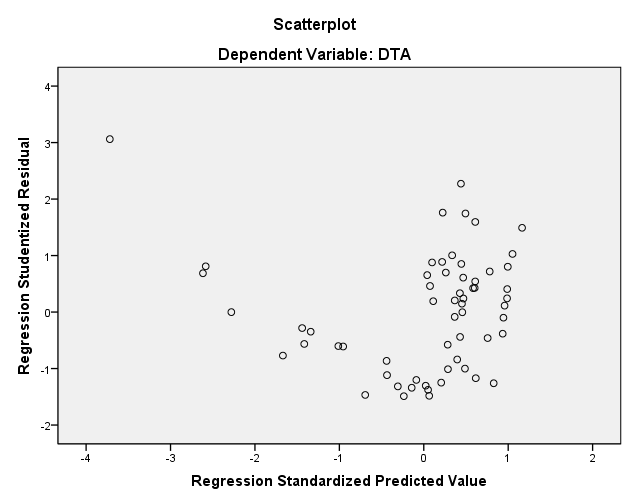 Sumber :output IBM SPSS statistics (2014)Gambar 4.1 menunjukkan tidak ada pola yang jelas, serta titik-titik menyebar di atas dan di bawah angka 0 pada pada sumbu Y, maka tidak terjadi heteroskedastisitas. Hasil uji heteroskedastisitas variabel independen DTA, CR, firm size, dan assets tangibility dengan variabel dependen ROA adalah sebagai berikut :Gambar 4.2Uji Heteroskedastisitas Persamaan Kedua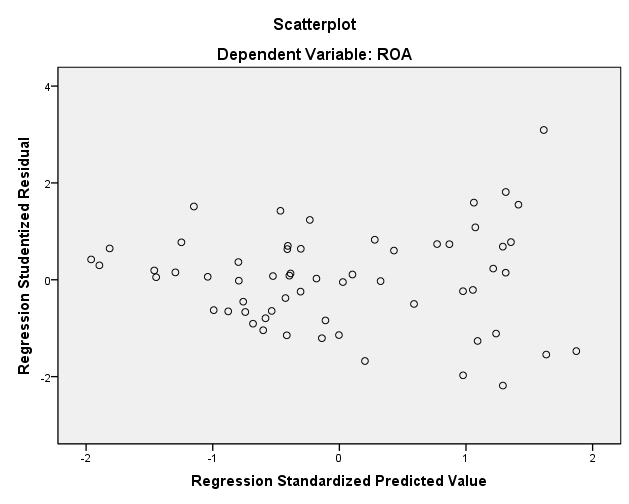 Sumber :output IBM SPSS statistics (2014)Gambar 4.2 menunjukkan tidak ada pola yang jelas, serta titik-titik menyebar di atas dan di bawah angka 0 pada pada sumbu Y, maka tidak terjadi heteroskedastisitas.4.4 Uji Hipotesis4.4.1 Uji Goodness of Fit (Uji F)Hasil uji F variabel independen CR, firm size, dan assets tangibility dengan variabel dependen DTA adalah sebagai berikut :Tabel 4.10Uji F Persamaan PertamaSumber : output IBM SPSS statistics (2014)Berdasarkan Tabel 4.10 besarnya F hitung adalah 25,260 dengan signifikansi 0,000. Karena signifikansi lebih kecil dari 0,05 maka model regresi dapat digunakan untuk memprediksi DTA atau dapat dikatakan CR, firm size, dan assets tangibility secara bersama-sama berpengaruh terhadap DTA. Hasil uji F variabel independen DTA, CR, firm size, dan assets tangibility dengan variabel dependen ROA adalah sebagai berikut :Tabel 4.11Uji F Persamaan KeduaSumber : output IBM SPSS statistics (2014)Berdasarkan Tabel 4.11 besarnya F hitung adalah 15,762 dengan signifikansi 0,000. Karena signifikansi lebih kecil dari 0,05 maka model regresi dapat digunakan untuk memprediksi ROA atau dapat dikatakan DTA, CR, firm size, dan assets tangibility secara bersama-sama berpengaruh terhadap ROA. 4.4.2 Uji Koefisien Determinasi (R2)Hasil uji koefisien determinasi (R2) variabel independen CR, firm size, dan assets tangibility dengan variabel dependen DTA adalah sebagai berikut :Tabel 4.12Uji R2 Persamaan PertamaSumber : output IBM SPSS statistics (2014)Berdasarkan Tabel 4.12 besarnya adjusted R2 adalah 0,552 hal ini berarti 55,2% variasi DTA dapat dijelaskan oleh variasi dari variabel independen CR, firm size, dan assets tangibility. Sedangkan sisanya sebesar 44,8% dijelaskan oleh sebab-sebab yang lain di luar model. Hasil uji koefisien determinasi (R2) variabel independen DTA, CR, firm size, dan assets tangibility dengan variabel dependen ROA adalah sebagai berikut :Tabel 4.13Uji R2 Persamaan KeduaSumber : output IBM SPSS statistics (2014) Berdasarkan Tabel 4.13 besarnya adjusted R2 adalah 0,500 hal ini berarti 50% variasi ROA dapat dijelaskan oleh variasi dari variabel independen DTA, CR, firm size, dan assets tangibility. Sedangkan sisanya sebesar 50% dijelaskan oleh sebab-sebab yang lain di luar model. 4.4.3 Uji Signifikansi Parameter Individual (Uji t)Hasil uji t variabel independen CR, firm size, dan assets tangibility dengan variabel dependen DTA adalah sebagai berikut :Tabel 4.14Uji t Persamaan PertamaSumber : output IBM SPSS statistics (2014)Berdasarkan Tabel 4.14 persamaan regresi linear berganda variabel independen DTA, CR, firm size, dan assets tangibility dengan variabel dependen ROA adalah sebagai berikut :DTA = 96,489 - 0,064 CR - 1,809 SIZE - 0,127 AT Hasil uji t variabel independen DTA, CR, firm size, dan assets tangibility dengan variabel dependen ROA adalah sebagai berikut :Tabel 4.15Uji t Persamaan KeduaSumber : output IBM SPSS statistics (2014)Berdasarkan Tabel 4.15 persamaan regresi linear berganda variabel independen DTA, CR, firm size, dan assets tangibility dengan variabel dependen ROA adalah sebagai berikut :ROA = 56,262 - 0,522 DTA - 0,018 CR - 0,544 SIZE - 0,190 AT4.5 Analisis Jalur (Path Analysis)	Analisis jalur (path analysis) dapat dilihat pada gambar berikut :Gambar 4.1Analisis Jalur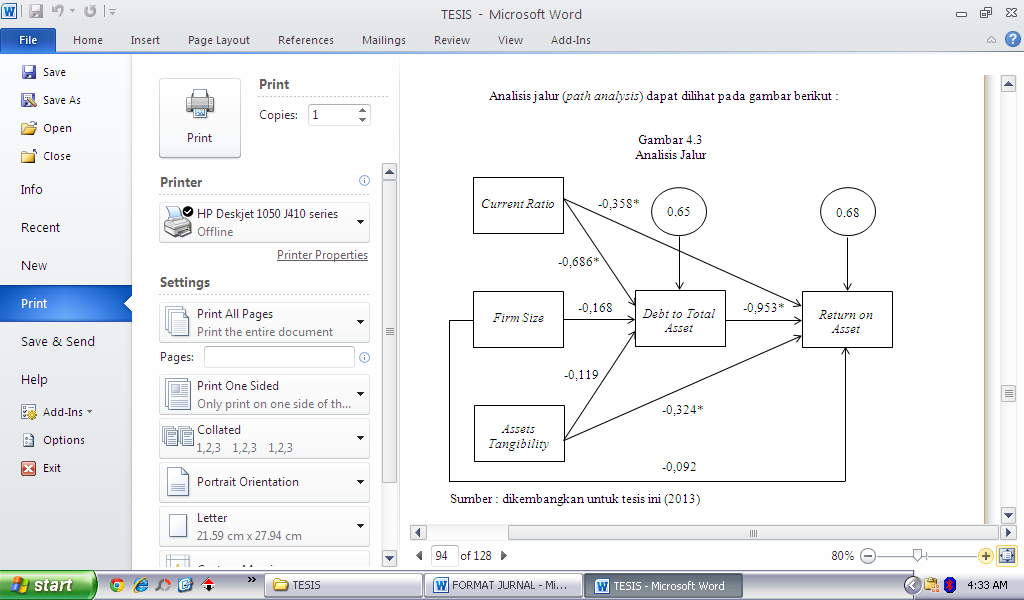 Sumber : dikembangkan untuk tesis ini (2014)Keterangan :(*) = signifikan pada tingkat signifikansi 5%4.6 Sobel Test4.6.1 Uji Hipotesis 8Untuk menguji signifikasi pengaruh tidak langsung variabel Current Ratio (CR), maka nilai standard error pengaruh tidak langsung dan nilai t dihitung dengan rumus sebagai berikut :sab =  (b2 sa2 + a2 sb2 + sa2 sb2sab =  (-0,522)2 (0,008)2 + (-0,064)2 (0,077)2 + (0,008)2 (0,077)2sab = 0,006 t = 5,149	Nilai t hitung untuk variabel CR adalah 5,149. Karena nilai t hitung lebih besar dari t tabel yaitu 2,0003 maka dapat disimpulkan bahwa ada pengaruh mediasi.4.6.2 Uji Hipotesis 9Untuk menguji signifikasi pengaruh tidak langsung variabel firm size, maka nilai standard error pengaruh tidak langsung dan nilai t dihitung dengan rumus sebagai berikut :sab =  (-0,522)2 (0,994)2 + (-1,809)2 (0,077)2 + (0,994)2 (0,077)2sab = 0,542 t = 1,740	Nilai t hitung untuk variabel firm size adalah 1,740. Karena nilai t hitung lebih kecil dari t tabel yaitu 2,0003 maka dapat disimpulkan bahwa tidak ada pengaruh mediasi.4.6.3 Uji Hipotesis 10Untuk menguji signifikasi pengaruh tidak langsung variabel assets tangibility, maka nilai standard error pengaruh tidak langsung dan nilai t dihitung dengan rumus sebagai berikut :sab =  (-0,522)2 (0,095)2 + (-0,127)2 (0,077)2 + (0,095)2 (0,077)2sab = 0,051 t = 1,298	Nilai t hitung untuk variabel assets tangibility adalah 1,298. Karena nilai t hitung lebih kecil dari t tabel yaitu 2,0003 maka dapat disimpulkan bahwa tidak ada pengaruh mediasi.4.7 Pembahasan Hasil Pengujian Hipotesis4.7.1 Pengaruh Debt to Total Asset (DTA) terhadap Return on Asset (ROA)Tabel 4.15 menunjukkan koefisien variabel DTA sebesar -0,522 dan nilai signifikansi sebesar 0,000. Nilai signifikansi lebih kecil dari probabilitas 0,05 maka dapat disimpulkan bahwa DTA berpengaruh negatif terhadap ROA. Hasil tersebut menggambarkan bahwa semakin tinggi hutang maka profitabilitas perusahaan semakin menurun.Hasil penelitian ini mendukung penelitian Mohamad dan Saad (2010) dan Chinaemerem dan Anthony (2012) yang menunjukkan bahwa Debt to Total Asset (DTA) berpengaruh negatif terhadap Return on Asset (ROA).Pemegang saham menginginkan lebih banyak penggunaan hutang karena akan memperbesar ekspektasi keuntungan (Bringham dan Houston, 2006). Penggunaan hutang akan meningkatkan profitabilitas perusahaan namun hanya sampai titik tertentu, setelah titik tersebut penggunaan hutang justru akan menurunkan profitabilitas perusahaan. Kenaikan keuntungan dari penggunaan hutang tidak sebanding dengan kenaikan biaya financial distress dan agency problem.Semakin banyak hutang maka semakin tinggi risiko kebangkrutan karena beban yang harus ditanggung akibat penggunaan hutang lebih besar dari profitabilitas yang diperoleh.4.7.2 Pengaruh Current Ratio (CR) terhadap Return on Asset (ROA)Tabel 4.15 menunjukkan koefisien variabel CR sebesar -0,018 dan nilai signifikansi sebesar 0,011. Nilai signifikansi lebih kecil dari probabilitas 0,05 maka dapat disimpulkan bahwa CR berpengaruh negatif terhadap ROA. Hasil tersebut menggambarkan bahwa semakin tinggi likuiditas maka profitabilitas perusahaan semakin menurun.Hasil penelitian ini mendukung penelitian Liargovas dan Skandalis (2010), Mohamad dan Saad (2010), dan Azhagaiah dan Gavoury (2011) yang menunjukkan bahwa Current Ratio (CR) berpengaruh negatif terhadap Return on Asset (ROA).Current Ratio (CR) digunakan untuk mengukur tingkat likuiditas atau kemampuan perusahaan memenuhi hutang jangka pendeknya dengan menggunakan aktiva lancar yang dimiliki (Hanafi dan Halim, 2009).Current Ratio (CR) yang rendah menunjukkan perusahaan memiliki risiko likuiditas tinggi, sedangkan Current Ratio (CR) yang tinggi menujukkan adanya kelebihan aktiva lancar. Kelebihan aktiva lancar mengakibatkan pengaruh yang tidak baik terhadap profitabilitas perusahaan karena mengindikasikan adanya dana yang menganggur sehingga menurunkan profitabilitas. 4.7.3 Pengaruh Firm Size terhadap Return on Asset (ROA)Tabel 4.15 menunjukkan koefisien variabel SIZE sebesar -0,544 dan nilai signifikansi sebesar 0,362. Nilai signifikansi lebih besar dari probabilitas 0,05 maka dapat disimpulkan bahwa firm sizetidak berpengaruh terhadap ROA. Hasil tersebut menggambarkan bahwa semakin besar ukuran perusahaan tidak diikuti dengan perubahan profitabilitas.Firm size adalah ukuran perusahaan yang merupakan cerminan dari besarnya kekayaan perusahaan (Mas’ud, 2009). Semakin besar firm size maka semakin besar total penjualan perusahaan. Namun peningkatan penjualan belum tentu akan meningkatkan profitabilitas perusahaan. Terdapat perusahaan yang penjualannya besar tetapi tidak bisa maksimal dalam menghasilkan keuntungan. Hal ini disebabkan meskipun penjualan meningkat namum biaya-biaya yang harus ditanggung oleh perusahaan juga meningkat sehingga profit yang diterima kurang maksimal.4.7.4 Pengaruh Assets Tangibility terhadap Return on Asset (ROA)Tabel 4.15 menunjukkan koefisien variabel AT sebesar -0,190 dan nilai signifikansi sebesar 0,001. Nilai signifikansi lebih kecil dari probabilitas 0,05 maka dapat disimpulkan bahwa assets tangibility berpengaruh negatif terhadap ROA. Hasil tersebut menggambarkan bahwa semakin tinggi struktur aset maka profitabilitas perusahaan semakin menurun.Hasil penelitian ini mendukung penelitian Liargovas dan Skandalis (2010) dan Chinaemerem dan Anthony (2012) yang menunjukkan bahwa assets tangibility berpengaruh negatif terhadap Return on Asset (ROA).Assets tangibility atau struktur aktiva mencerminkan seberapa besar aktiva tetap mendominasi komposisi kekayaan yang dimiliki perusahaan (Mas’ud, 2009).Semakin besar rasio assets tangibility (struktur aset) perusahaan mengindikasikan ketidakefisienan dalam memanfaatkan modal kerja (Liargovas dan Skandalis, 2010).Modal kerja yang dimaksudkan disini adalah gross working capital yaitu keseluruhan harta lancar. Pemanfaatan modal kerja yang tidak efisien akan menurunkan kemampuan perusahaan dalam mendapatkan penerimaan. Hubungan negatif menunjukkan bahwa ketika rasio ini tinggi ada ketidakefisienan penggunaan modal kerja yang membatasi kemampuan perusahaan untuk mempertahankan persediaan, dan menanggapi permintaan yang meningkat (Liargovas dan Skandalis, 2010). Jadi semakin besar assets tangibilityakan berpengaruh tidak baik terhadap profitabilitas perusahaan. 4.7.5 Pengaruh Current Ratio (CR) terhadap Debt to Total Asset (DTA)Tabel 4.14 menunjukkan koefisien variabel CR sebesar -0,064 dan nilai signifikansi sebesar 0,000. Nilai signifikansi lebih kecil dari probabilitas 0,05 maka dapat disimpulkan bahwa CR berpengaruh negatif terhadap DTA. Hasil tersebut menggambarkan bahwa semakin tinggi likuiditas maka hutang perusahaan semakin menurun.Hasil penelitian ini mendukung penelitian Najjar dan Petrov (2011), Sheikh dan Wang (2011), dan Hossain dan Ali (2012) yang menunjukkan bahwa Current Ratio (CR) berpengaruh negatif terhadap Debt to Total Asset (DTA).Current Ratio (CR) digunakan untuk mengukur tingkat likuiditas atau kemampuan perusahaan memenuhi hutang jangka pendeknya dengan menggunakan aktiva lancar yang dimiliki (Hanafi dan Halim, 2009). Berikut ini adalah data Current Ratio (CR) hasil penelitian :Tabel 4.17Data Current Ratio (CR)	Sumber : data hasil penelitian ini (2014)Tabel 4.17 menunujukkan data CR pada penelitian ini sebagian besar berada dalam karegori sedang dan tinggi. Perusahaan dengan tingkat likuiditas tinggi akan memiliki hutang yang rendah (Hosaain dan Ali, 2012).Hal ini karena perusahaan dengan likuiditas baik lebih memilih menggunakan pendanaan internal saat akan melalukan investasi baru daripada menggunakan pendanaan ekternal berupa hutang. Perusahaan dapat menggunakan aset likuid untuk mendanai aktivitas dan investasi ketika pendanaan eksternal tidak tersedia atau biayanya terlalu mahal (Liargovas dan Skandalis, 2010).4.7.6 Pengaruh Firm Size terhadap Debt to Total Asset (DTA)Tabel 4.14 menunjukkan koefisien variabel SIZE sebesar -1,809 dan nilai signifikansi sebesar 0,074. Nilai signifikansi lebih besar dari probabilitas 0,05 maka dapat disimpulkan bahwa firm size tidak berpengaruh negatif terhadap DTA. Hasil tersebut menggambarkan bahwa semakin besar ukuran perusahaan tidak diikuti dengan perubahan hutang.Hasil penelitian ini mendukung penelitian Hossain dan Ali (2012) yang menunjukkan bahwa firm size tidak berpengaruh terhadap Debt to Total Asset (DTA).Firm size adalah ukuran perusahaan yang merupakan cerminan dari besarnya kekayaan perusahaan (Mas’ud, 2009).Perusahaan besar cenderung menggunakan sumber pendanaan eksternal daripada perusahaan yang berukuran kecil karena accessibility perusahaan ke pasar modal lebih mudah dan karena perusahaan besar memberikan jaminan dalam hal pelunasan hutang yang lebih besar daripada perusahaan yang kecil.Namun semakin besar ukuran perusahaan menyebabkan semakin kompleks organisasinya. Hal ini menyebabkan semakin tingginya informasi tidak simetris sehingga perusahaan akan semakin sulit mendapatkan pendanaan eksternal (Wijaya dan Hadianto, 2008) sehingga semakin besar ukuran perusahaan justru menurunkan jumlah hutang perusahaan. 4.7.7 Pengaruh Assets Tangibility terhadap Debt to Total Asset (DTA)Tabel 4.14 menunjukkan koefisien variabel AT sebesar -0,127 dan nilai signifikansi sebesar 0,186. Nilai signifikansi lebih besar dari probabilitas 0,05 maka dapat disimpulkan bahwa assets tangibility tidak berpengaruh terhadap DTA. Hasil tersebut menggambarkan bahwa semakin besar struktur aset tidak diikuti dengan perubahan jumlah hutang perusahaan.Hasil penelitian ini mendukung penelitian Lim (2012) yang menunjukkan bahwa assets tangibility tidak berpengaruh terhadap Debt to Total Asset (DTA).Struktur aktiva menggambarkan jumlah aset yang dapat dijadikan jaminan bagi keamanan kredit. Perusahaan yang memiliki jaminan terhadap hutang akan lebih mudah mendapatkan hutang daripada perusahaan yang tidak memiliki jaminan. Aset-aset berwujud mudah dikolateralisasikan sehingga dapat digunakan untuk mengurangi risiko bagi pemberi pinjaman.Berdasarkan hasil penelitian, meningkatnya assets tangibility tidak berpengaruh terhadap kebijakan hutang.Descriptive statistics pada Tabel 4.1 menunjukkan rata-rata proporsi aktiva tetap yang kecil dalam aset yang dimiliki perusahaan yaitu sebesar 27,14%. Proporsi aktiva tetap yang kecil dalam aset yang dimiliki perusahaan menyebabkan assets tangibility tidak mempengaruhi keputusan dalam menentukan kebijakan hutang perusahaan (Wijaya dan Hadianto, 2008).4.4.8 Pengaruh Mediasi Debt to Total Asset (DTA) pada Current Ratio (CR)terhadap Return on Asset (ROA)Nilai t hitung untuk variabel Current Ratio (CR) adalah 5,149. Karena nilai t hitung lebih besar dari t tabel yaitu 2,0003 maka dapat disimpulkan bahwa ada pengaruh mediasi atau variabel Debt to Total Asset (DTA) dapat memediasi pengaruh Current Ratio (CR) terhadap Return on Asset (ROA). Pengaruh tidak langsung variabel Current Ratio (CR) ke Debt to Total Asset (DTA) ke Return on Asset (ROA) adalah 0,654 dan pengaruh langsung variabel Current Ratio (CR) ke Return on Asset (ROA) yaitu sebesar -0,358.Pengaruh langsung variabel Current Ratio (CR) ke Return on Asset (ROA) adalah signifikan. Pengaruh tidak langsung variabel Current Ratio (CR) ke Return on Asset (ROA) adalah signifikan. Maka dapat disimpulkan bahwa terjadi partial mediation pada pengaruh Current Ratio (CR) terhadap Return on Asset (ROA) dengan mediasi Debt to Total Asset (DTA). Hal tersebut menunjukkan akan lebih baik bagi perusahaan untuk mengelola kebijakan hutang guna memediasi pengaruh likuiditas terhadap profitabilitas. Perusahaan dengan tingkat likuiditas tinggi diharapkan untuk mengurangi penggunaan hutang guna meningkatkan profitabilitas perusahaan.4.4.9 Pengaruh Mediasi Debt to Total Asset (DTA) pada Firm Sizeterhadap Return on Asset (ROA)Nilai t hitung untuk variabel firm size adalah 1,740. Karena nilai t hitung lebih kecil dari t tabel yaitu 2,0003 maka dapat disimpulkan bahwa tidak ada pengaruh mediasi atau variabel Debt to Total Asset (DTA) tidak dapat memediasi pengaruh firm size terhadap Return on Asset (ROA). Pengaruh tidak langsung variabel firm sizeke Debt to Total Asset (DTA) ke Return on Asset (ROA) adalah 0,160.  Pengaruh langsung variabel firm sizeke Return on Asset (ROA) yaitu sebesar -0,092.Pengaruh langsung variabel firm size ke Return on Asset (ROA) adalah tidak signifikan. Pengaruh tidak langsung variabel firm size ke Return on Asset (ROA) adalah tidak signifikan. Maka dapat disimpulkan bahwa tidak ada pengaruh mediasi.Hal tersebut menunjukkan akan lebih baik bagi perusahaan besar untuk langsung meningkatkan profitabilitas perusahaan dengan tanpa mempertimbangkan penggunaan hutang sebagai mediasi.4.4.10 Pengaruh Mediasi Debt to Total Asset (DTA) pada Assets Tangibilityterhadap Return on Asset (ROA)Nilai t hitung untuk variabel assets tangibility adalah 1,298. Karena nilai t hitung lebih kecil dari t tabel yaitu 2,0003 maka dapat disimpulkan bahwa tidak ada pengaruh mediasi atau variabel Debt to Total Asset (DTA) tidak dapat memediasi pengaruh assets tangibility terhadap Return on Asset (ROA).Pengaruh tidak langsung variabel assets tangibility ke Debt to Total Asset (DTA) ke Return on Asset (ROA) adalah 0,113. Pengaruh langsung variabel assets tangibility ke Return on Asset (ROA) yaitu sebesar -0,324. Pengaruh langsung variabel assets tangibility ke Return on Asset (ROA) adalah tidak signifikan. Pengaruh tidak langsung variabel assets tangibility ke Return on Asset (ROA) adalah tidak signifikan. Maka dapat disimpulkan bahwa tidak ada pengaruh mediasi.Hal tersebut menunjukkan akan lebih baik bagi perusahaan dengan struktur aktiva tinggi untuk langsung meningkatkan profitabilitas perusahaan dengan tanpa mempertimbangkan penggunaan hutang sebagai mediasi.5. SIMPULAN DAN IMPLIKASI KEBIJAKAN5.1 Simpulan	Berdasarkan hasil penelitian maka dapat disimpulkan sebagai berikut :Koefisien variabel DTA sebesar -0,522 dan nilai signifikansi sebesar 0,000. JadiDebt to Total Asset (DTA) berpengaruh negatif terhadap Return on Asset (ROA).Koefisien variabel CR sebesar -0,018 dan nilai signifikansi sebesar 0,011. JadiCurrent Ratio (CR) berpengaruh negatif terhadap Return on Asset (ROA).Koefisien variabel SIZE sebesar -0,544 dan nilai signifikansi sebesar 0,362. Jadifirm size tidak berpengaruh terhadap Return on Asset (ROA).Koefisien variabel AT sebesar -0,190 dan nilai signifikansi sebesar 0,001. Jadiassets tangibility berpengaruh negatif terhadap Return on Asset (ROA).Koefisien variabel CR sebesar -0,064 dan nilai signifikansi sebesar 0,000. JadiCurrent Ratio(CR) berpengaruh negatif terhadap Debt to Total Asset (DTA).Koefisien variabel SIZE sebesar -1,809 dan nilai signifikansi sebesar 0,074. Jadifirm size tidak berpengaruh terhadap Debt to Total Asset (DTA).Koefisien variabel AT sebesar -0,127 dan nilai signifikansi sebesar 0,186. Jadiassets tangibility tidak berpengaruh terhadap Debt to Total Asset (DTA).Nilai t hitung variabel CR adalah 5,149 lebih besar dari t tabel yaitu 2,0003 maka variabel DTA dapat memediasi pengaruh CR terhadap ROA. Terjadi partial mediation pada pengaruh CR terhadap ROA dengan mediasi DTA.Nilai t hitung variabel firm size adalah 1,740 lebih kecil dari t tabel yaitu 2,0003 maka variabel DTA tidak dapat memediasi pengaruh firm size terhadap ROA.Nilai t hitung variabel assets tangibility adalah 1,298 lebih kecil dari t tabel yaitu 2,0003 maka variabel DTA tidak dapat memediasi pengaruh assets tangibility terhadap ROA.5.2 Implikasi Teoritis	Beberapa hasil penelitian terdahulu yang mempertegas hasil penelitian adalah:Hasil pengujian menunjukkan Debt to Total Asset (DTA) berpengaruh negatif terhadap Return on Asset (ROA). Hasil pengujian ini sesuai dengan hasil penelitian Mohamad dan Saad (2010) dan Chinaemerem dan Anthony (2012) yang menunjukkan bahwa Debt to Total Asset (DTA) berpengaruh negatif terhadap Return on Asset (ROA).Hasil pengujian menunjukkan Current Ratio (CR) berpengaruh negatif terhadap Return on Asset (ROA). Hasil pengujian ini sesuai dengan hasil penelitian Liargovas dan Skandalis (2010), Mohamad dan Saad (2010), dan Azhagaiah dan Gavoury (2011) yang menunjukkan bahwa Current Ratio (CR) berpengaruh negatif terhadap Return on Asset (ROA).Hasil pengujian menunjukkan assets tangibility berpengaruh negatif terhadap Return on Asset (ROA). Hasil pengujian ini sesuai dengan hasil penelitian Liargovas dan Skandalis (2010) dan Chinaemerem dan Anthony (2012) yang menunjukkan bahwa assets tangibility berpengaruh negatif terhadap Return on Asset (ROA).Hasil pengujian menunjukkan Current Ratio (CR) berpengaruh negatif terhadap Debt to Total Asset (DTA). Hasil pengujian ini sesuai dengan hasil penelitian Najjar dan Petrov (2011), Sheikh dan Wang (2011), dan Hossain dan Ali (2012) yang menunjukkan bahwa Current Ratio (CR) berpengaruh negatif terhadap Debt to Total Asset (DTA).Hasil pengujian menunjukkan firm size tidak berpengaruh terhadap Debt to Total Asset (DTA). Hasil pengujian ini sesuai dengan hasil penelitian Hossain dan Ali (2012) yang menunjukkan bahwa firm size tidak berpengaruh terhadap Debt to Total Asset (DTA).Hasil pengujian menunjukkan assets tangibility tidak berpengaruh terhadap Debt to Total Asset (DTA). Hasil pengujian ini sesuai dengan hasil penelitian Lim (2012) yang menunjukkan bahwa assets tangibility tidak berpengaruh terhadap Debt to Total Asset (DTA).5.3 Implikasi Manajerial	Implikasi manajerial berdasarkan hasil penelitian ini adalah sebagai berikut :Manajemen diharapkan meningkatkan kinerjanya dalam pengelolaan hutang karena berdasarkan hasil penelitian ini variabel DTA berpengaruh paling besar terhadap profitabilitas. Manajemen diharapkan tidak memperbesar hutang karena berdasarkan hasil penelitian peningkatan hutang justru menurunkan profitabilitas.Manajemen diharapkan mengelola struktur aset yaitu dengan mengurangi kepemilikan aktiva tetap karena berdasarkan hasil penelitian peningkatan aktiva tetap justru menurunkan profitabilitas.Manajemen diharapkan mengelola tingkat likuiditas karena berdasarkan hasil penelitian peningkatan likuiditas justru akan menurunkan profitabilitas.Manajemen diharapkan untuk mengelola kebijakan hutang guna memediasi pengaruh likuiditas terhadap profitabilitas. Perusahaan dengan tingkat likuiditas tinggi diharapkan mengurangi penggunaan hutang guna meningkatkan profitabilitas perusahaan.Bagi investor yang ingin berinvestasi pada perusahaan pertambangan dengan tujuan memperoleh keuntungan dapat mempertimbangkan variabel DTA, assets tangibility dan CR karena berdasarkan penelitian ini variabel-variabel tersebut berpengaruh signifikan variabel ROA.5.4 Keterbatasan Penelitian	Keterbatasan penelitian antara lain adalah sebagai berikut :55,2% variasi DTA dapat dijelaskan oleh variasi dari variabel independen CR, firm size, dan assets tangibility. Sedangkan sisanya 44,8% dijelaskan oleh sebab-sebab lain di luar model.50% variasi ROA dapat dijelaskan oleh variasi dari variabel independen DTA, CR, firm size, dan assets tangibility. Sedangkan sisanya 50% dijelaskan oleh sebab-sebab lain di luar model.Penggunaan program IBM SPSS Statistics sebagai alat analisis data memiliki keterbatasan dimana variabel DTA memiliki dua peran yaitu sebagai variabel dependen pada regresi pertama dan sebagai variabel independen pada regresi kedua.5.5 Agenda Penelitian Mendatang	Agenda penelitian yang akan datang adalah sebagai berikut :Perlu menambahkan variabel lain yang dapat perpengaruh terhadap Debt to Total Asset (DTA) dan Return on Asset (ROA) sehingga nilai koefisien determinasi dapat ditingkatkan.Periode pengamatan lebih diperlebar menjadi lebih dari empat tahun sehingga diharapkan hasil penelitian menjadi lebih baik.Memperluas objek penelitian, tidak hanya satu industri saja, misalnya dengan meneliti seluruh perusahaan yang terdaftar di BEI.Menggunakan alat analisis data selain program IBM SPSS Statistics yang mampu menjelaskan dengan lebih baik peranan variabel intervening.DAFTAR PUSTAKAAlzharani, Abdullah Mohammed., Ayoib Che-Ahmad, dan Khaled Salmen Aljaaidi. 2012. “Factors Associated With Firm Performance :Empirical Evidence From The Kingdom of Saudi Arabia”. Accounting & Taxation, Vol.4, No.2, hlm.49-56.Azam, Muhammad dan Syed Irfan Haider. 2011. “Impact of Working Capital Management on Firms’ Performance: Evidence from Non-Financial Institutions of KSE-30 Index”. Interdisciplinary Journal of Contemporary Research in Business, Vol.3, No.5, hlm.481-492.Azhagaiah, Ramachandran dan Candasamy Gavoury. 2011. “The Impact of Capital Structure on Profitability with Special Reference to IT Industry in India”. Managing Global Transitions, Vol.9, No.4, hlm.371-392.Brigham dan Houston. 2006. Dasar-Dasar Manajemen Keuangan Buku 1 Edisi 10. Jakarta: Penerbit Salemba Empat.______. 2006. Dasar-Dasar Manajemen Keuangan Buku 2 Edisi 10. Jakarta: Penerbit Salemba Empat.Chinaemerem, Osuji Casmir dan Odita Anthony. 2012. “Impact of Capital Structure on The Financial Performance of Nigerian Firms”. Arabian Journal of Business and Management Review, Vol.1, No.12, hlm.43-61.Coleman, Anthony Kyereboah dan Kofi A. Osei. 2008. “Outreach and Profitability of Microfinance Institutions : The Role of Governance”. Journal of Economic Studies, Vol.35, No.3, hlm.236-248.Dogan, Mesut. 2013. “Does Firm Size Affect The Firm Profitability? Evidence from Turkey”.Journal of Finance and Accounting, Vol.4, No.4, hlm.53-59.Ghozali, Imam. 2011. Aplikasi Analisis Multivariate dengan Program IBM SPSS 19. Semarang: Badan Penerbit Universitas Diponegoro.Hanafi, Mamduh M. dan Abdul Halim. 2009. Analisis Laporan Keuangan. Yogyakarta: Unit Penerbit dan Percetakan Sekolah Tinggi Ilmu Manajemen YKPN.Harahap, Sofyan Syafri. 2002. Analisa Kritis Atas Laporan Keuangan. Jakarta: PT Raja Grafindo Persada.Horne, James C. Van dan John M. Wachowicz JR. 2005.Prinsip-Prinsip Manajemen Keuangan. Jakarta: Penerbit Salemba Empat.Hossain, Faruk dan Ayub Ali. 2012.	“Impact of Firm Specific Factors on Capital Structure Decisions : An Empirical Study of Bangladeshi Companies”. International Journal of Bussiness Research and Management, Vol.3, hlm.163-182.Indrajaya, Glenn., Herlina, dan Rini Setiadi. 2011. “Pengaruh Struktur Aktiva, Ukuran Perusahaan, Tingkat Pertumbuhan, Profitabilitas dan Risiko Bisnis terhadap Struktur Modal : Studi Empiris pada Perusahaan Sektor Pertambangan yang Listing di Bursa Efek Indonesia Periode 2004-2007”. Akurat Jurnal Ilmiah Akuntansi, Vol.2, No.6.Khatab, Humera., Maryam Masood, Khalid Zaman, Sundas Saleem, dan Bilal Saeed. 2011. “Corporate Governance and Firm Performance : A Case Study of Karachi Stock Market”. International Journal of Trade, Economic and Finance, Vol.2, No.1, hlm.39-43.Kusuma, Handri. 2005. “Size Perusahaan dan Profitabilitas : Kajian Empiris terhadap Perusahaan Manufaktur yang Terdaftar di Bursa Efek Jakarta”. Jurnal Ekonomi Pembangunan, Vol.10, No.1, hlm.81-93.Liao, Chang-Sheng. 2008. “Is There Existence an Optimal Capital Structure? The Case of Taiwan’s Non-Life Insurance Industry“.Journal of Accounting, Finance & Management Strategy, Vol.4, No. 1, hlm.117-131.Liargovas, Panagiotis G. dan Konstantinos S. Skandalis. 2010. “Factors Affecting Firms’ Performance : The Case of Greece”. Global Business and Management Research: An International Journal, Vol.2, No.2 dan 3, hlm.184-197.Lim, Thian Cheng. 2012. “Determinants of Capital Structure Empirical Evidence from Financial Services Listed Firms in China”. International Journal of Economics and Finance, Vol.4, No.3, hlm.191-203.Marzaweny, Diskha, Djumilah Hadiwidjojo, dan Teddy Chandra. 2011. “Analisis Kepuasan Pasien sebagai Mediasi Pengaruh Kualitas Pelayanan Kesehatan terhadap Citra Rumah Sakit Umum Daerah (RSUD) Arifin Achmad Pekanbaru”. Jurnal Aplikasi Manajemen, Vol.10, No.3. hlm. 564-573.Mas’ud, Masdar. 2009. “Faktor-Faktor Penentu Struktur Modal serta Dampaknya terhadap Nilai Perusahaan (Studi pada Perusahaan Manufaktur yang Terdaftar di Bursa Efek Indonesia dan Bursa Efek Malaysia)”. Jurnal Aplikasi Manajemen, Vol.7, No.1. hlm. 151-161.Mohamad, Nor Edi Azhar Binti dan Noriza Binti Mohd Saad. 2010. “Working Capital Management : The Effect of Market Valuation and Profitability in Malaysia”. International Journal of Bussiness and Management, Vol.5, No.11, hlm.140-147.Myers, Stewart C. dan Richard A. Brealy. 1991. Principle of Corporate Finance, Fourth Edition. New York: Mc.Graw-Hill International Edition.Najjar, Naser dan Krassimir Petrov. 2011. “Capital Structure of Insurance Companies in Bahrain”.  International Journal of Business and Management, Vol.6, No.11, hlm.138-145.Salawu, Rafiu Oyesola., Taiwo Olufemi Asaolu, dan Dauda Olalekan Yinusa. 2012. “Financial Policy and Corporate Performance : An Empirical Analysis of Nigerian Listed Companies”.International Journal of Economics and Finance, Vol.4, No.4, hlm.175-181.Sheikh, Nadeem Ahmed Sheikh dan Zongjun Wang. 2011. “Determinants of Capital Structure : An Empirical Study of Firms in Manufacturing Industry of Pakistan”. Journal Managerial Finance, Vol.37, No.2, hlm.117-133.Wijaya, M. Sienly Veronica dan Bram Hadianto. 2008. “Pengaruh Struktur Aktiva, Ukuran, Likuiditas, dan Profitabilitas terhadap Struktur Modal Emiten Sektor Ritel di Bursa Efek Indonesia : Sebuah Pengujian Hipotesis Pecking Order”. Jurnal Ilmiah Akuntansi, Vol.7, No.1, hlm.71-82.http://www.idx.co.id/id-id/beranda/publikasi/ringkasankinerjaperusahaantercatat.aspxVariabelTahunTahunTahunTahunVariabel2008200920102011ROA (%)6,951,908,066,92DTA (%)51,6657,2354,3555,09CR (%)268,05209,74202,61220,73SIZE13,6313,7013,9714,34AT (%)26,7128,3227,8227,45ROA =net incomeROA =total assetsDTA =total liabilitiesDTA =total assetsCR =current assetsCR =current liabilitiesFirm size = ln total salesFirm size = ln total salesAssets tangibility =fixed assetsAssets tangibility =total assetsROA =net incomeROA =total assetsDTA =total liabilitiesDTA =total assetsCR =current assetsCR =current liabilitiesFirm size = ln total salesFirm size = ln total salesAssets tangibility =fixed assetsAssets tangibility =total assetsDescriptive StatisticsDescriptive StatisticsDescriptive StatisticsDescriptive StatisticsDescriptive StatisticsDescriptive StatisticsNMinimumMaximumMeanStd. DeviationROA60.0046.0412.258210.31159DTA6017.4684.6250.139018.81810CR60.131064.23242.7990203.00741SIZE6011.1317.4915.17021.75018AT602.3272.5127.143817.58422Valid N (listwise)60One-Sample Kolmogorov-Smirnov TestOne-Sample Kolmogorov-Smirnov TestOne-Sample Kolmogorov-Smirnov TestUnstandardized ResidualNN60Normal Parametersa,bMean.0000000Normal Parametersa,bStd. Deviation12.26712566Most Extreme DifferencesAbsolute.071Most Extreme DifferencesPositive.071Most Extreme DifferencesNegative-.068Kolmogorov-Smirnov ZKolmogorov-Smirnov Z.553Asymp. Sig. (2-tailed)Asymp. Sig. (2-tailed).920a. Test distribution is Normal.b. Calculated from data.a. Test distribution is Normal.b. Calculated from data.a. Test distribution is Normal.b. Calculated from data.One-Sample Kolmogorov-Smirnov TestOne-Sample Kolmogorov-Smirnov TestOne-Sample Kolmogorov-Smirnov TestUnstandardized ResidualNN60Normal Parametersa,bMean.0000000Normal Parametersa,bStd. Deviation7.03848179Most Extreme DifferencesAbsolute.081Most Extreme DifferencesPositive.080Most Extreme DifferencesNegative-.081Kolmogorov-Smirnov ZKolmogorov-Smirnov Z.627Asymp. Sig. (2-tailed)Asymp. Sig. (2-tailed).827a. Test distribution is Normal.b. Calculated from data.a. Test distribution is Normal.b. Calculated from data.a. Test distribution is Normal.b. Calculated from data.Coefficient CorrelationsaCoefficient CorrelationsaCoefficient CorrelationsaCoefficient CorrelationsaCoefficient CorrelationsaCoefficient CorrelationsaModelModelModelATCRSIZE1CorrelationsAT1.000-.084.1951CorrelationsCR-.0841.000-.2871CorrelationsSIZE.195-.2871.0001CovariancesAT.009-6.756E-5.0181CovariancesCR-6.756E-57.110E-5-.0021CovariancesSIZE.018-.002.987a. Dependent Variable: DTAa. Dependent Variable: DTAa. Dependent Variable: DTAa. Dependent Variable: DTAa. Dependent Variable: DTAa. Dependent Variable: DTACoefficientsaCoefficientsaCoefficientsaCoefficientsaCoefficientsaCoefficientsaCoefficientsaCoefficientsaCoefficientsaModelModelUnstandardized CoefficientsUnstandardized CoefficientsStandardized CoefficientstSig.Collinearity StatisticsCollinearity StatisticsModelModelBStd. ErrorBetatSig.ToleranceVIF1(Constant)96.48915.4066.263.0001CR-.064.008-.686-7.544.000.9171.0901SIZE-1.809.994-.168-1.821.074.8881.1261AT-.127.095-.119-1.340.186.9611.041a. Dependent Variable: DTAa. Dependent Variable: DTAa. Dependent Variable: DTAa. Dependent Variable: DTAa. Dependent Variable: DTAa. Dependent Variable: DTAa. Dependent Variable: DTAa. Dependent Variable: DTAa. Dependent Variable: DTACoefficient CorrelationsaCoefficient CorrelationsaCoefficient CorrelationsaCoefficient CorrelationsaCoefficient CorrelationsaCoefficient CorrelationsaCoefficient CorrelationsaModelModelModelATCRSIZEDTA1CorrelationsAT1.000.067.228.1761CorrelationsCR.0671.000-.028.7101CorrelationsSIZE.228-.0281.000.2361CorrelationsDTA.176.710.2361.0001CovariancesAT.0032.588E-5.008.0011CovariancesCR2.588E-54.806E-5.000.0001CovariancesSIZE.008.000.351.0111CovariancesDTA.001.000.011.006a. Dependent Variable: ROAa. Dependent Variable: ROAa. Dependent Variable: ROAa. Dependent Variable: ROAa. Dependent Variable: ROAa. Dependent Variable: ROAa. Dependent Variable: ROACoefficientsaCoefficientsaCoefficientsaCoefficientsaCoefficientsaCoefficientsaCoefficientsaCoefficientsaCoefficientsaModelModelUnstandardized CoefficientsUnstandardized CoefficientsStandardized CoefficientstSig.Collinearity StatisticsCollinearity StatisticsModelModelBStd. ErrorBetatSig.ToleranceVIF1(Constant)56.26211.6314.837.0001DTA-.522.077-.953-6.747.000.4252.3531CR-.018.007-.358-2.627.011.4552.1991SIZE-.544.592-.092-.919.362.8391.1921AT-.190.056-.324-3.394.001.9311.074a. Dependent Variable: ROAa. Dependent Variable: ROAa. Dependent Variable: ROAa. Dependent Variable: ROAa. Dependent Variable: ROAa. Dependent Variable: ROAa. Dependent Variable: ROAa. Dependent Variable: ROAa. Dependent Variable: ROARuns TestRuns TestUnstandardized ResidualTest Valuea.68212Cases < Test Value30Cases >= Test Value30Total Cases60Number of Runs32Z.260Asymp. Sig. (2-tailed).795a. Mediana. MedianRuns TestRuns TestUnstandardized ResidualTest Valuea.49012Cases < Test Value30Cases >= Test Value30Total Cases60Number of Runs27Z-1.042Asymp. Sig. (2-tailed).298a. Mediana. MedianANOVAbANOVAbANOVAbANOVAbANOVAbANOVAbANOVAbModelModelSum of SquaresdfMean SquareFSig.1Regression12014.68134004.89425.260.000a1Residual8878.46056158.5441Total20893.14159a. Predictors: (Constant), AT, CR, SIZEb. Dependent Variable: DTAa. Predictors: (Constant), AT, CR, SIZEb. Dependent Variable: DTAa. Predictors: (Constant), AT, CR, SIZEb. Dependent Variable: DTAa. Predictors: (Constant), AT, CR, SIZEb. Dependent Variable: DTAa. Predictors: (Constant), AT, CR, SIZEb. Dependent Variable: DTAa. Predictors: (Constant), AT, CR, SIZEb. Dependent Variable: DTAa. Predictors: (Constant), AT, CR, SIZEb. Dependent Variable: DTAANOVAbANOVAbANOVAbANOVAbANOVAbANOVAbANOVAbModelModelSum of SquaresdfMean SquareFSig.1Regression3350.5344837.63315.762.000a1Residual2922.8735553.1431Total6273.40759a. Predictors: (Constant), AT, CR, SIZE, DTAb. Dependent Variable: ROAa. Predictors: (Constant), AT, CR, SIZE, DTAb. Dependent Variable: ROAa. Predictors: (Constant), AT, CR, SIZE, DTAb. Dependent Variable: ROAa. Predictors: (Constant), AT, CR, SIZE, DTAb. Dependent Variable: ROAa. Predictors: (Constant), AT, CR, SIZE, DTAb. Dependent Variable: ROAa. Predictors: (Constant), AT, CR, SIZE, DTAb. Dependent Variable: ROAa. Predictors: (Constant), AT, CR, SIZE, DTAb. Dependent Variable: ROAModel SummarybModel SummarybModel SummarybModel SummarybModel SummarybModelRR SquareAdjusted R SquareStd. Error of the Estimate1.758a.575.55212.59142a. Predictors: (Constant), AT, CR, SIZEb. Dependent Variable: DTAa. Predictors: (Constant), AT, CR, SIZEb. Dependent Variable: DTAa. Predictors: (Constant), AT, CR, SIZEb. Dependent Variable: DTAa. Predictors: (Constant), AT, CR, SIZEb. Dependent Variable: DTAa. Predictors: (Constant), AT, CR, SIZEb. Dependent Variable: DTAModel SummarybModel SummarybModel SummarybModel SummarybModel SummarybModelRR SquareAdjusted R SquareStd. Error of the Estimate1.731a.534.5007.28993a. Predictors: (Constant), AT, CR, SIZE, DTAb. Dependent Variable: ROAa. Predictors: (Constant), AT, CR, SIZE, DTAb. Dependent Variable: ROAa. Predictors: (Constant), AT, CR, SIZE, DTAb. Dependent Variable: ROAa. Predictors: (Constant), AT, CR, SIZE, DTAb. Dependent Variable: ROAa. Predictors: (Constant), AT, CR, SIZE, DTAb. Dependent Variable: ROACoefficientsaCoefficientsaCoefficientsaCoefficientsaCoefficientsaCoefficientsaCoefficientsaModelModelUnstandardized CoefficientsUnstandardized CoefficientsStandardized CoefficientstSig.ModelModelBStd. ErrorBetatSig.1(Constant)96.48915.4066.263.0001CR-.064.008-.686-7.544.0001SIZE-1.809.994-.168-1.821.0741AT-.127.095-.119-1.340.186a. Dependent Variable: DTAa. Dependent Variable: DTAa. Dependent Variable: DTAa. Dependent Variable: DTAa. Dependent Variable: DTAa. Dependent Variable: DTAa. Dependent Variable: DTACoefficientsaCoefficientsaCoefficientsaCoefficientsaCoefficientsaCoefficientsaCoefficientsaModelModelUnstandardized CoefficientsUnstandardized CoefficientsStandardized CoefficientstSig.ModelModelBStd. ErrorBetatSig.1(Constant)56.26211.6314.837.0001DTA-.522.077-.953-6.747.0001CR-.018.007-.358-2.627.0111SIZE-.544.592-.092-.919.3621AT-.190.056-.324-3.394.001a. Dependent Variable: ROAa. Dependent Variable: ROAa. Dependent Variable: ROAa. Dependent Variable: ROAa. Dependent Variable: ROAa. Dependent Variable: ROAa. Dependent Variable: ROA t =(-0,064)(-0,522) t =0,006 t =(-1,809)(-0,522) t =0,542 t =(-0,127)(-0,522) t =0,051KategoriJumlahPersentaseRendah (di bawah 100%)1016,66%Sedang (101% - 200%)2643,33%Tinggi (di atas 201%)2440%